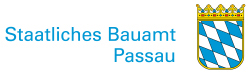 PRESSEMITTEILUNG 44_________________________________________________________________________________Passau, den 18.04.2019Ortsdurchfahrten in Neukirchen und Godlsham werden saniertUm Veröffentlichung am Samstag, 20.04.2019, wird gebeten Bereits im vergangenen Jahr ist die Brücke über den Eschbach in Neukirchen erneuert worden. Jetzt geht es mit der Sanierung der Ortsdurchfahrten Neukirchen (ab Dorfladen) und Godlsham weiter. Dafür wird von 24.04.2019 bis voraussichtlich 03.05.2019 die Staatsstraße 2324 voll gesperrt: In dieser Zeit wird die Fahrbahn neu asphaltiert.Seit dem 01.04.2019 laufen erste Arbeiten zwischen dem südlichen Ortseingang von Godlsham und der Ortsmitte von Neukirchen, weshalb die Strecke bereits halbseitig gesperrt ist. Am 24.04. beginnen die Asphaltierungsarbeiten, die bis 03.05.2019 dauern sollen. Bei schlechtem Wetter ist eine Verlängerung der Bauzeit möglich.Die Ortsdurchfahrten Neukirchen (ab Höhe Dorfladen) und Godlsham werden von der Firma Berger aus Passau saniert. Nach umfangreichen Pflasterarbeiten wird die Strecke unter Vollsperrung auf etwa 1,5 km neu asphaltiert und verstärkt. Die Kosten für die Straßensanierung mit den Vorarbeiten betragen etwa 300.000 Euro. Vor allem in Godlsham weist die Straße große Mängel auf. Zahlreiche Flickstellen, Risse und Verdrückungen prägen die Ortschaft. Vor der Eröffnung der Ortsumgehung floss der Hauptverkehr zwischen Simbach am Inn und Pfarrkirchen durch die Dörfer, was zu einer starken Beanspruchung des Oberbaus führte.Die Umleitung wird wie folgt eingerichtet:Fahrtrichtung Triftern - Tann: Triftern – Pfarrkirchen – Godlsham – Zimmern – Tann (St 2110 – St 2112 – PAN 15)Fahrtrichtung Godlsham – Triftern / UlberingOrtsumgehung Neukirchen – Pfarrkirchen – Triftern / Ulbering (St 2112 – St 2110 – PAN 1)bzw. Ortsumgehung Neukirchen – Seebergstraße in Neukirchen – Triftern / Ulbering (St 2112 – alte St 2112 – St 2324 – PAN 1).Der Kreuzungsbereich Seebergstraße / Irlhamer Straße in Neukirchen wird nur zeitweise komplett gesperrt, sodass die Anlieger keine weiten Umleitungsstrecken fahren müssen und Linienbusse die Kreuzung fast immer befahren können.Weitere Informationen zu Straßensperrungen / Umleitungen usw. findet der Bürger unter www.stbapa.bayern.deAnlagen:Plan: Übersicht Umleitungsstrecken
Bild: Als Vorwegmaßnahme wurde bereits im Jahr 2018 die Brücke über den Bruckbach abgerissen und neu gebaut. - Foto: Staatliches Bauamt Passau
Nur zur Information für die Presse: Bei Rückfragen wird gebeten, sich an die Pressestelle des Staatlichen Bauamtes Passau, Tel. 0851 / 5017 - 1020, zu wenden.gez. Pressestelle
Staatliches Bauamt PassauPressestelle Staatliches Bauamt Passau
Telefon: +49 (851) 5017 - 1020Hausanschrift: Staatliches Bauamt Passau
Am Schanzl 2
94032 PassauE-Mail: pressestelle@stbapa.bayern.de